DISTRICT 8 NYN SIGNUP GENIUSSIGNUP GENIUS This section is for the District 8 DR, GRs and Coordinators to use!This is the District 8 free account information. It was created for the Answering Service but can be used for any service opportunity sign up.HOW TO ACCESS THE PERSON’S PHONE NUMBER:When you request a phone number, address, or custom question response from sign up participants, you can easily retrieve the requested information.If you are looking for the response from one user, log into the Signup Genius Account and view your sign up. Locate the Admin Toolbar at the top of the sign up. Click Add/Edit/Delete People. Select the pencil icon next to the participant's name to view the data associated with that person's sign up.Sign into the Account Login: dist8-answeringservice@al-anon-8ny.orgPassword: ASdist8NYN***Choose the current Answering Service AFG signup 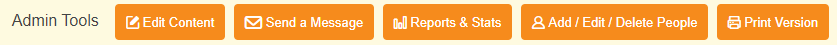 Click Add/Edit/Delete People on Sign Ups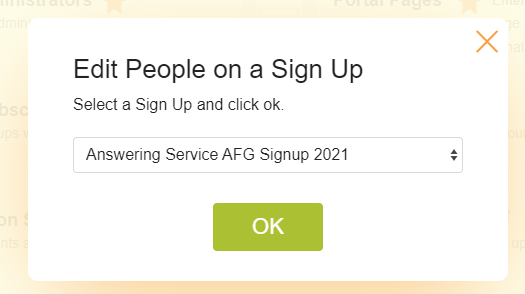 Click OKThe following screen appears:Click the Edit Icon (pencil) for the person you need phone number for.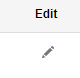 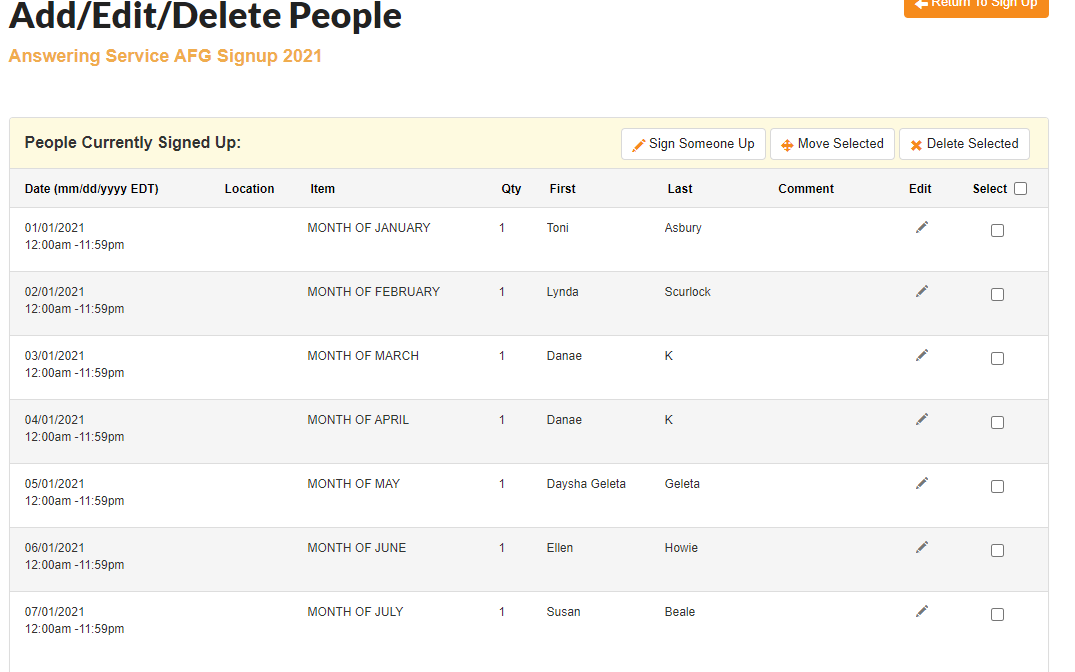 The following screen will appear:The person’s name, email and phone number can be seen.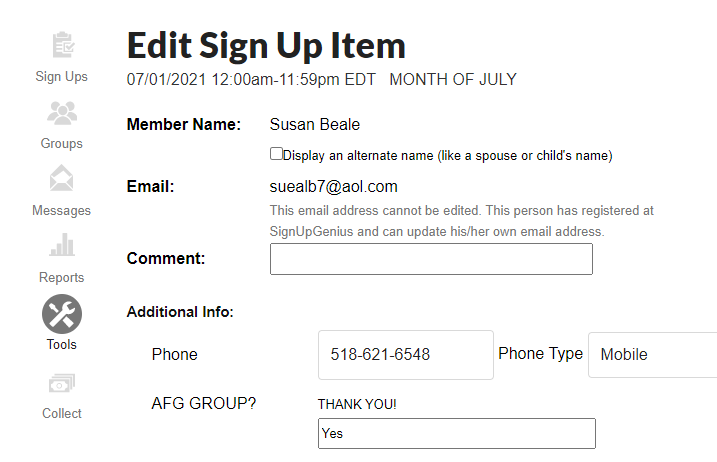 HOW TO CREATE NEW CALANDARSign into Signup Genius to create another yearly calendar. You are going to duplicate the current calendar to create from that the new year.Click the More Actions icon  for the Signup you want to Duplicate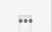 Click Duplicate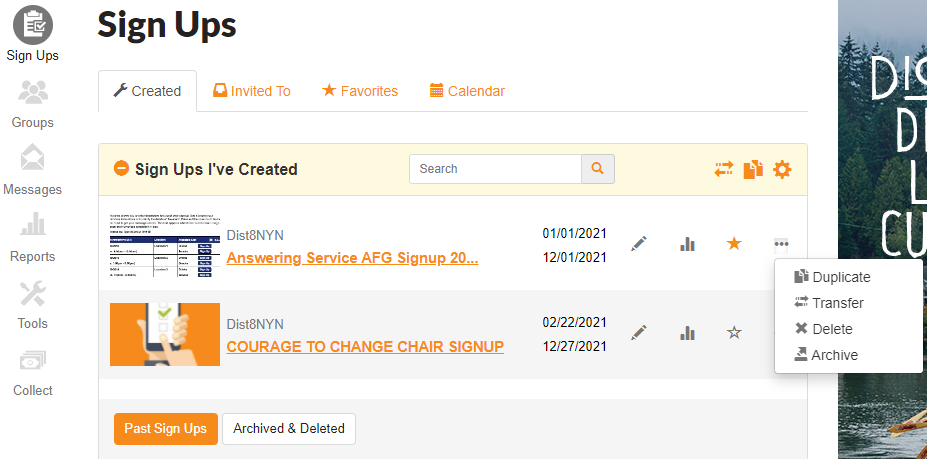 The following screen will appear: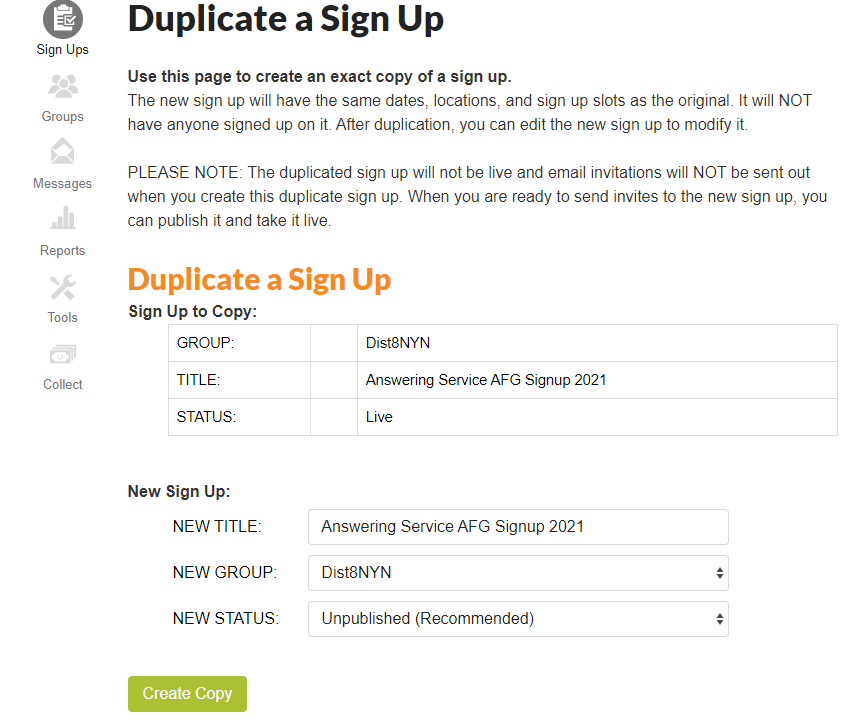 IN THE NEW SIGN UP:Change the year from current year to the new year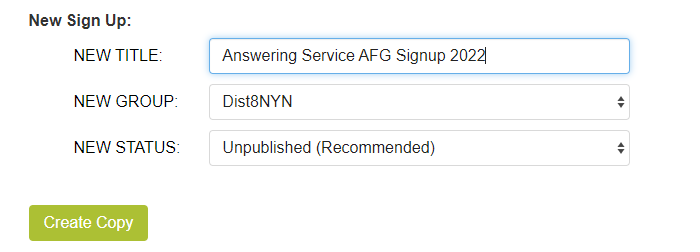 Click Create Copy buttonThe following screen will appear: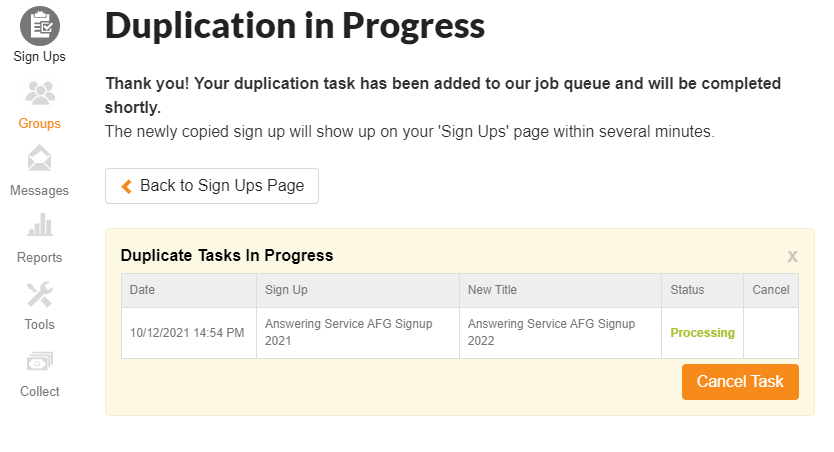 NOTE: WAIT UNTIL THE PROCESSING IS COMPLETE!!!  DO NOT CLICK CANCEL TASK UNLESS YOU WANT TO CANCEL THE DUPLICATION!You will see the second Answering Service signup.  Click the Duplicate (hover over the name and it will show 2021 or 2022)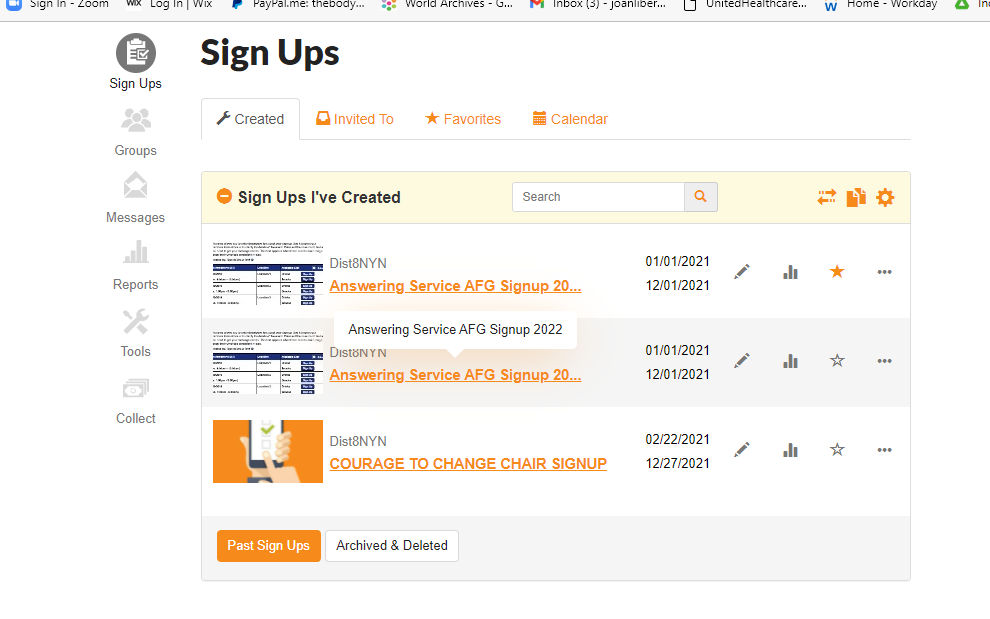 HOW TO CHANGE EACH MONTHLY DATE FROM 2021 TO 2022Click the calendar with the new year.At this point it will have 2021 datesClick each month one at a time andClick the Dates/Time edit icon  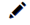 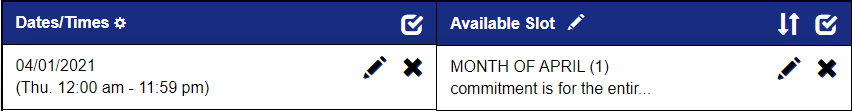 The following screen will appear: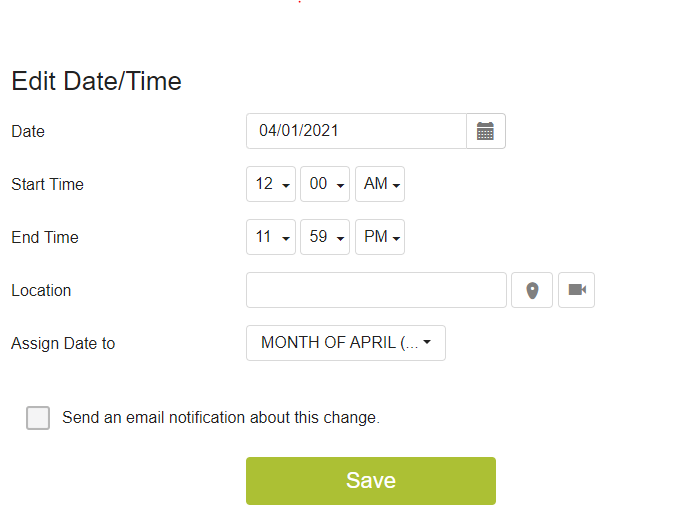 Change the year date to 2022, once you have done this it will go to the bottom of the calendar ant the next month is on top.HOW TO SEND THE NEW CALENDAROnce you have created a new calendar you will want to send it.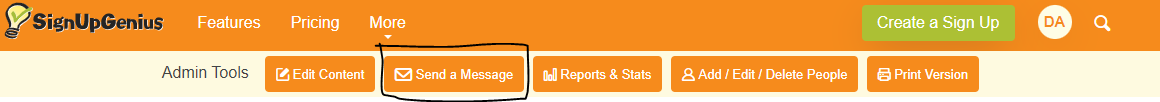 Click the Send A Message ButtonThe following screen will appear: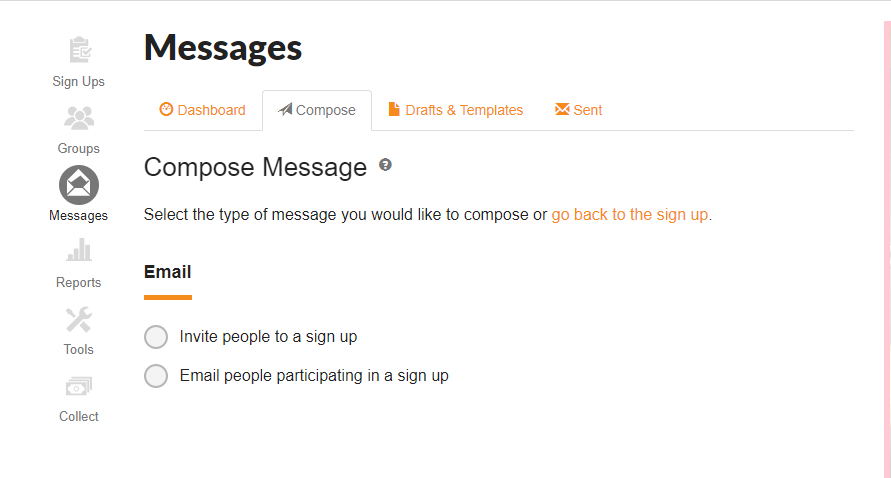 Note:  You are in the Compose screenClick the Invite people to sign upThe following screen will appear: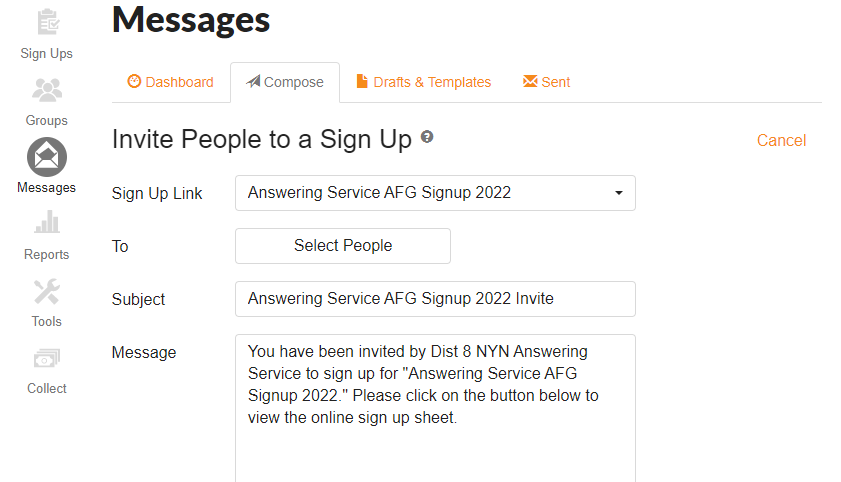 Note: Make sure you have the signup that you want to send.Click the Select People drop-down.Choose District 8 NYN AFGCopy & paste the Invitation text belowPreview SendCREATE INVITATION TEXTYou will need to create your invitation text